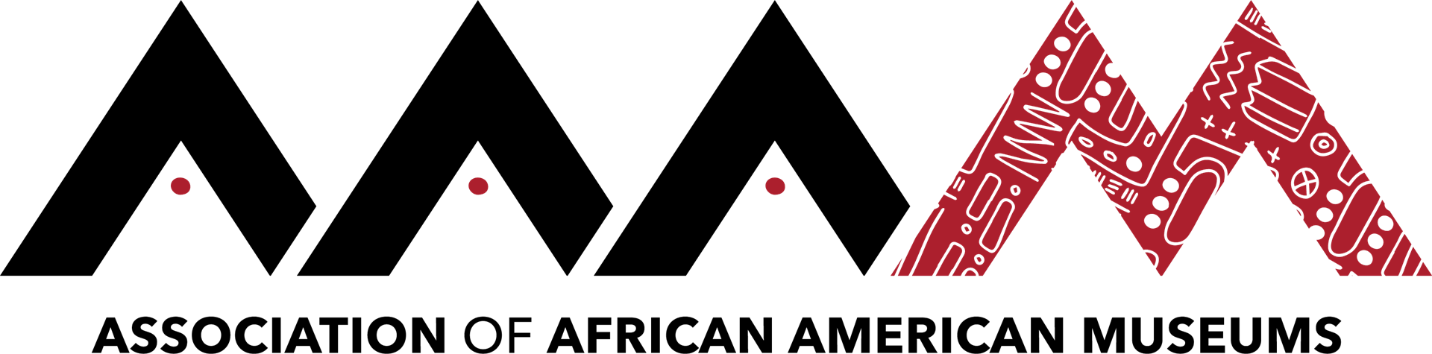 2019 Annual Conference | Jackson, MississippiClick here to schedule your 15-minute Speed Networking SessionChristopher Miller
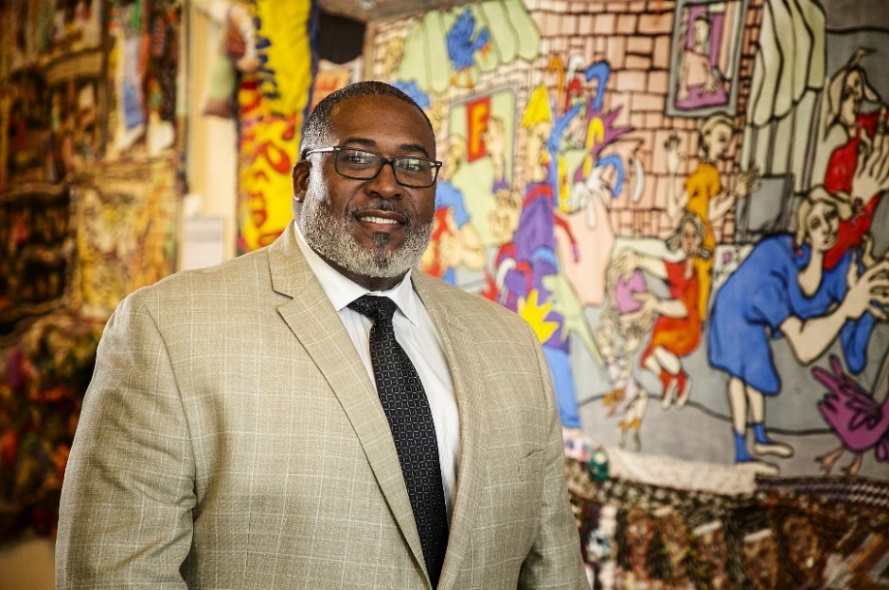 